Gwangju Institute of Science and TechnologyCourse Registration SystemUser’s ManualOverview of Course Registration System[Basic Service Composition of Course Registration]Students can systematically plan their semester in advance through academic calendar and course search. They can also receive information on their department about necessary course registration guides and precautions in advance, and view timetable and view information easily during course registration. It also has printing function enabled.Academic calendar is an academic history information service that allows students to view necessary information for academic work based on the current year/month, and they can also check the same schedule content on the portal system.Course search is an externally provided service, thus external students without log-in can search for courses opened in the current year/semester in GIST and check the courses they are interested in.Course registration can be accessed using GIST student’s personal information (ID, password). During the course registration period, students can search for subjects by departments and register for them. After course registration is completed, the students can print and view the timetable and the course registration details. Access to the Course Registration System and PrecautionsURL: https://zeus.gist.ac.kr/sys/lecture/lecture_main.do - Students can access the GIST course registration page for a convenient course registration.Precautions1) No multiple logins allowed    - Students cannot login using multiple browser in one computer or login using one information from multiple computers. 2) Browser and Optimal Resolution    - Can be used in a diverse kind of browsers, such as Internet Explorer (Higher than V.11), Chrome, Safari, etc.    - Course Registration screen is developed based on (1600*900) resolution or higher, so it will be optimized when using Internet Explorer of V.11 or higher. 3) Use of Pop-ups    - If the student had set a pop-up blocker in their browser, they need to add https://zeus.gist.ac.kr as a website that allows pop-ups to be able to use  some functions.( Tools  Internet Options  Privacy  Pop-up Blocker  Settings  Add to allowed sites)    ※ The setting method for each browser may be different.    ※ In Chrome, do not check “Block this page from generating additional dialogs” message.Course Registration Screen Composition and Functions DescriptionMain Screen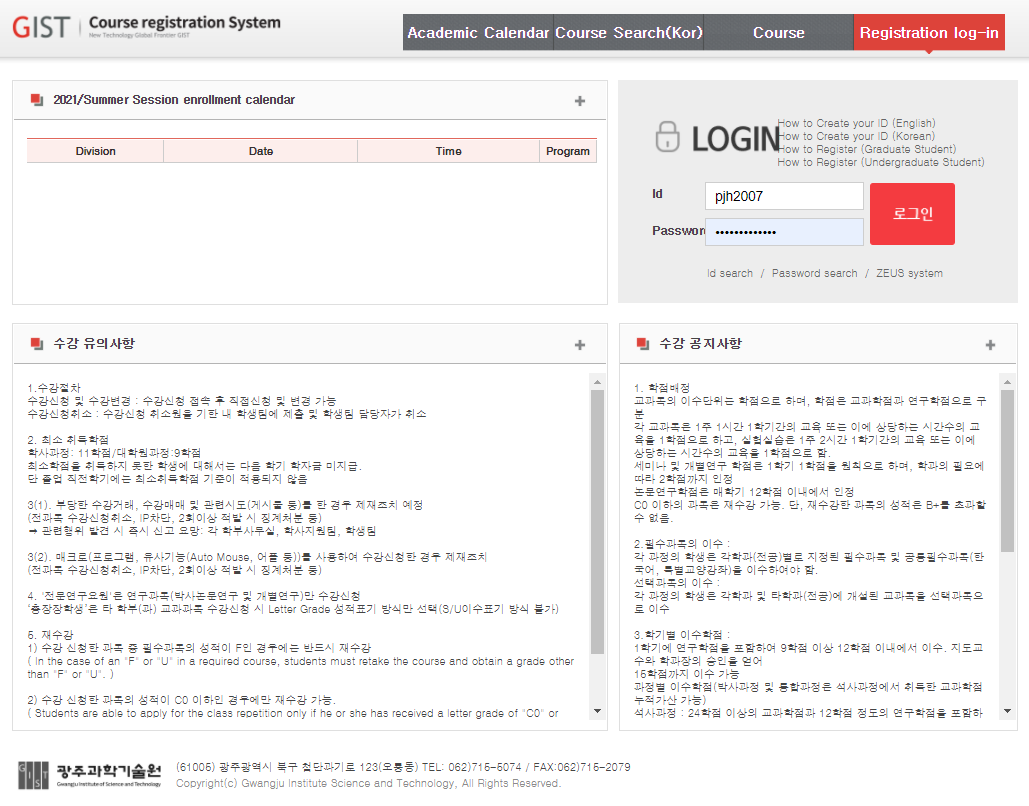 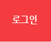 3.2 Course Registration Information Page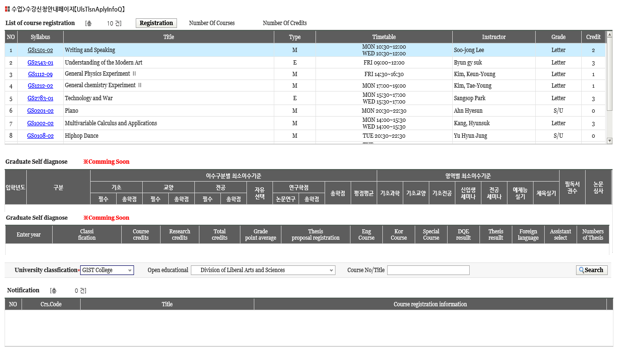 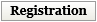  Course Registration Processing (for students)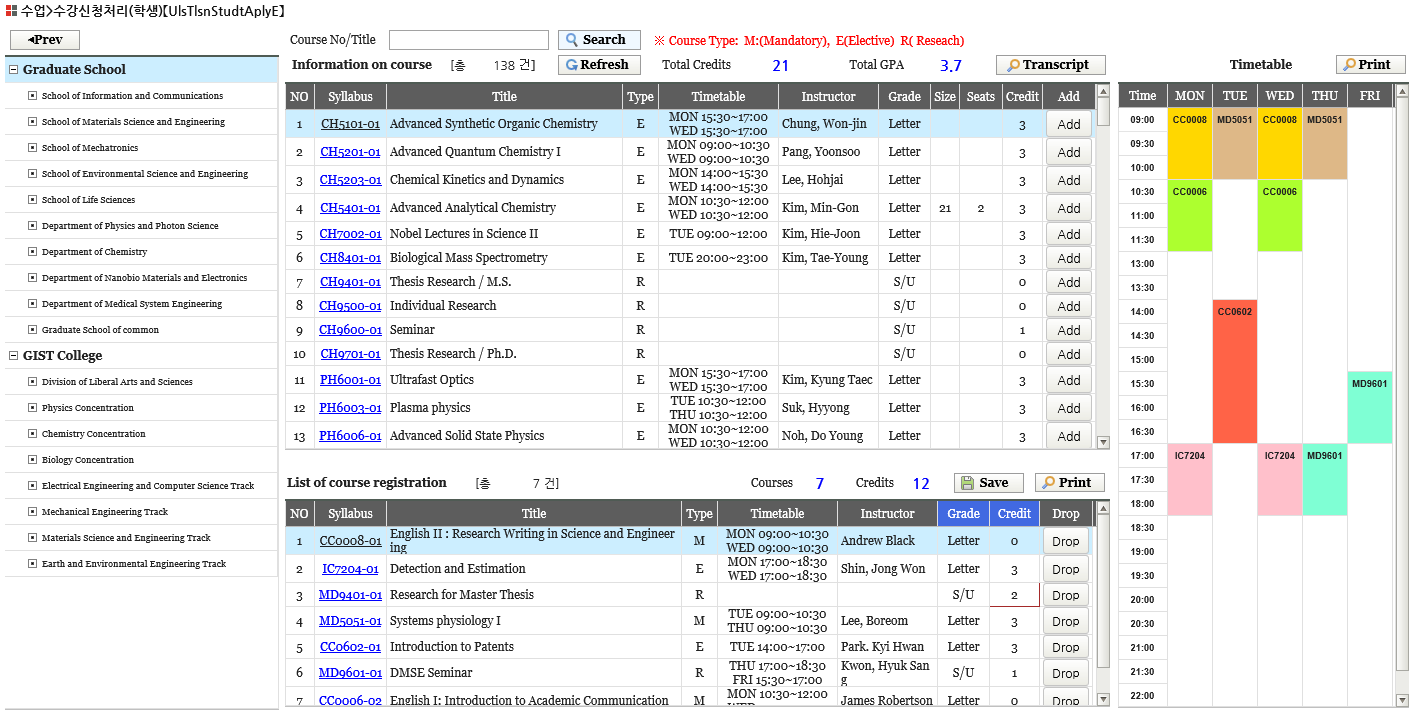 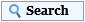 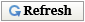 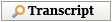 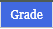 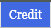 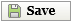 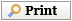 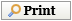 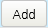 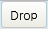 Academic Calendar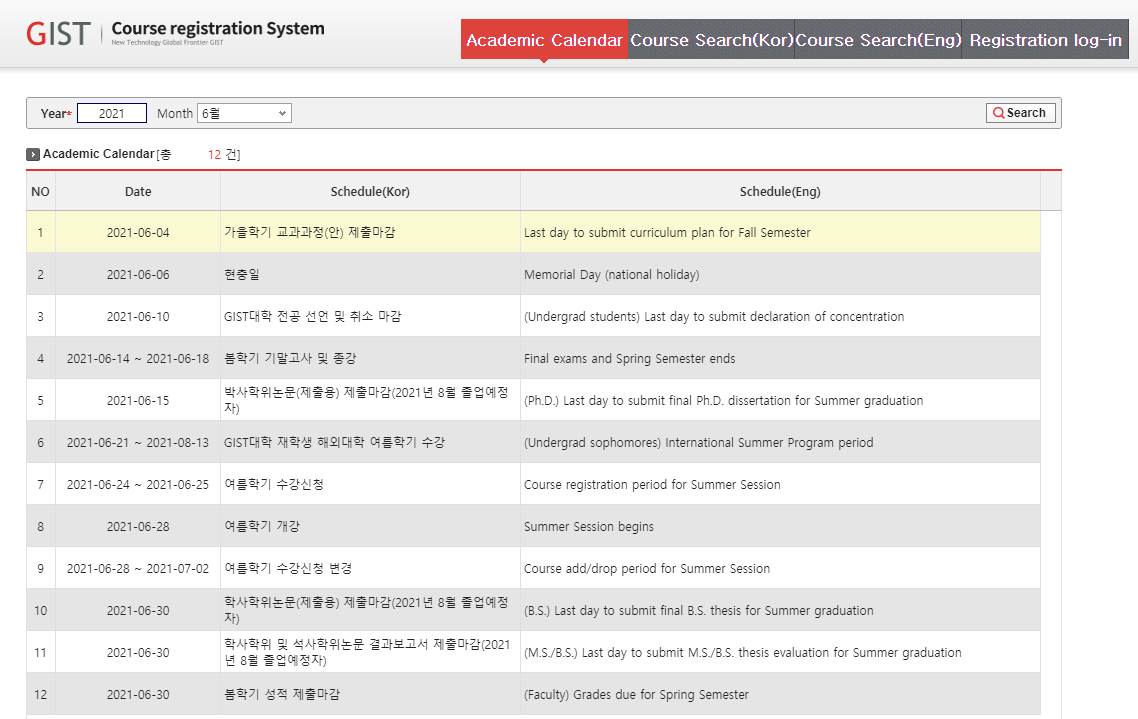 3.5 Course Search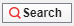 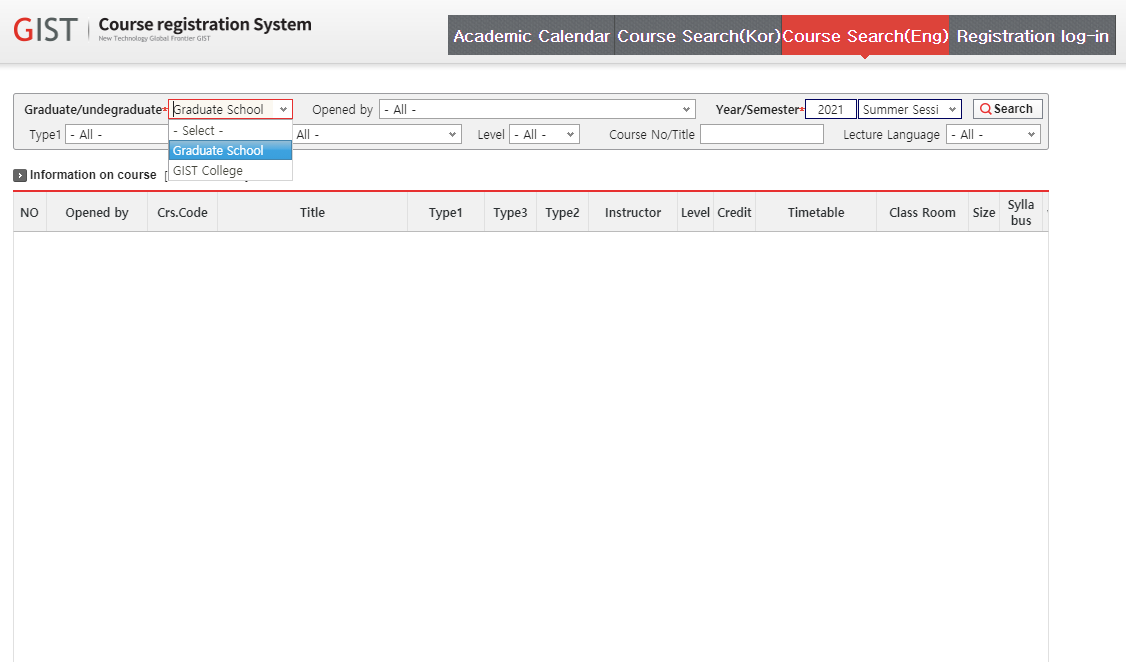 